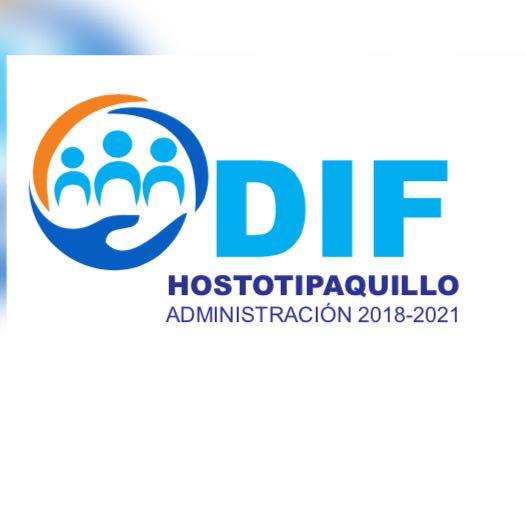 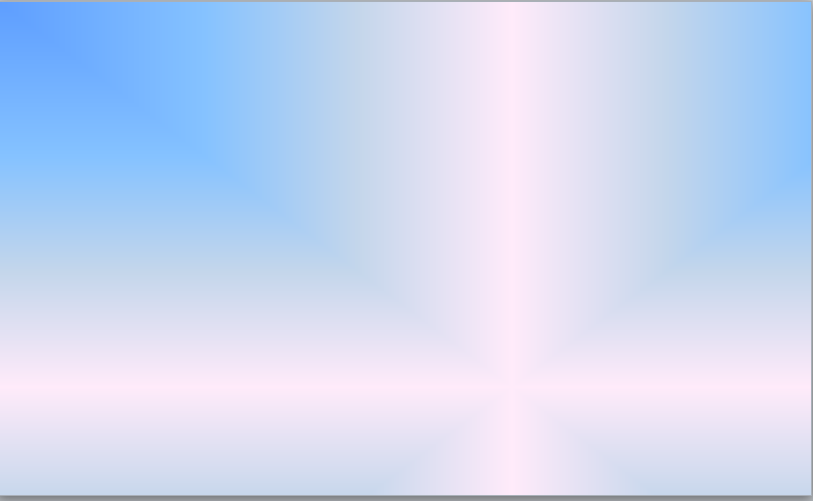 German Montes González Representante De Los Servicios De La Salud.Ramiro Mejía PeñaRepresentante Del Sector Agrario.Francisca Judith González GutiérrezRepresentante De Las Instituciones Privadas Dedicadas A La Asistencia Social.Eric Leal Montes Tesorero.PatronatoIliana Cristina Esparza RíosPresidenta Municipal Hostotipaquillo.Ana Renata Moreno Esparza Presidenta Del Patronato, Del Sistema Para El Desarrollo Integral De La Familia Del Municipio De Hostotipaquillo.Hugo Cesar Esparza León Director General.Juan Zenón Torres CarrilloSecretaria Del Patronato.Olga Patricia Valdivia CarrilloComisionada De Asistencia Social.Elpidio Macías GalindoRepresentante De Educación Del Estado.                                                                       José de Jesús Bravo BañuelosServicios Médicos.FinanzasPlaneación